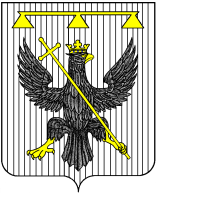 Администрация муниципального образованияЮжно-Одоевское Одоевского районаПОСТАНОВЛЕНИЕот 16.11.2020 г22.06.2020                         п. Стрелецкий                                        №  76О создании антитеррористической комиссии на территории муниципального образования Южно-Одоевское Одоевского района(в редакции от 27.11.2023г № 49 )В соответствии с Федеральными законами от 06.10.2003 № 131-ФЗ «Об общих принципах организации местного самоуправления в Российской Федерации», от 06.03.2006 № 35-ФЗ «О противодействии терроризму», Указом Президента Российской Федерации от 15.02.2006 № 116 «О мерах по противодействию терроризму», Уставом муниципального образования Южно - Одоевское Одоевского района, в целях наиболее эффективного осуществления мер по профилактике террористических проявлений, минимизации и ликвидации их возможных последствий на территории муниципального образования Южно - Одоевское Одоевского района,  администрация муниципального образования Южно-Одоевское Одоевского района ПОСТАНОВЛЯЕТ:    1.  Создать антитеррористическую комиссию   на территории муниципального образования Южно - Одоевское Одоевского района.   2.Утвердить прилагаемый состав антитеррористической комиссии муниципального образования Южно - Одоевское Одоевского района (Приложение 1).    3.Утвердить прилагаемое Положение об антитеррористической комиссии муниципального образования Южно - Одоевское Одоевского района (Приложение 2).    4.   Контроль за исполнением настоящего постановления оставляю за собой.    5.   Постановление вступает в силу со дня подписания.Приложение 1к Постановлению администрации муниципального образованияЮжно-Одоевское Одоевского районаот____________ №______СОСТАВантитеррористической Комиссиимуниципального образованияЮжно-Одоевское Одоевского районаГлава администрации муниципального образования Южно-Одоевское Одоевского района – Тришин А.Ю. – председатель комиссии.Начальник Сектора жизнеобеспечения – Андрейчик М.В.- секретарь комиссии.Члены комиссии:Начальник отдела экономики и финансов администрации муниципального образования Южно-Одоевское Одоевского районаЗаведующая Стрелецким ФПДиректор МКОУ «Стрелецкая ООШ» Директор МКОУ «Сомовская СОШ» Директор МКУК «Стрелецкий КДЦ»Участковый уполномоченный (по согласованию).Приложение 2к Постановлению администрации муниципального образованияЮжно-Одоевское Одоеского районаот____________ №______ПОЛОЖЕНИЕоб антитеррористической комиссии муниципального  образования Южно-Одоеское Одоевского района 1. Общие положения1.1. Настоящее Положение разработано в соответствии с Федеральными законами от 06.10.2003 N 131-ФЗ «Об общих принципах организации местного самоуправления в Российской Федерации», от 06.03.2006 N 35-ФЗ «О противодействии терроризму», Указом Президента Российской Федерации от 15.02.2006 N 116 «О мерах по противодействию терроризму».1.2. Антитеррористическая комиссия муниципального образования Южно-Одоевское Одоевского района (далее Комиссия) является постоянно действующим координирующим органом, обеспечивающим взаимодействие на территории муниципального образования Южно-Одоевское Одоевского района подразделений территориальных органов федеральных органов исполнительной власти, органов местного самоуправления, хозяйствующих субъектов независимо от форм собственности и ведомственной принадлежности, общественных объединений (в рамках их компетенции), при решении вопросов участия в профилактике терроризма, а также минимизации и ликвидации последствий их проявлений.1.3. Комиссия обеспечивает участие всех организаций на территории муниципального образования Южно-Одоевское Одоевского района в профилактике терроризма, а также минимизации и ликвидации последствий их проявлений.1.4.Комиссия в своей деятельности руководствуется Конституцией Российской Федерации, федеральными законами, указами и распоряжениями Президента Российской Федерации, постановлениями и распоряжениями Правительства Российской Федерации, иными нормативными правовыми актами Российской Федерации, а также настоящим Положением.1.5. Председателем Комиссии является Глава муниципального образования Южно-Одоевское Одоевского района (И.о. главы администрации).2. Основные задачи Комиссии:2.1. Основными задачами Комиссии являются:а) организация взаимодействия на территории муниципального образования Южно-Одоевское Одоевского района подразделений территориальных органов федеральных органов исполнительной власти, органов местного самоуправления, хозяйствующих субъектов независимо от форм собственности и ведомственной принадлежности, общественных объединений (в рамках их компетенции) при решении вопросов участия в профилактике терроризма и экстремизма, а также минимизации и ликвидации последствий их проявлений;б) участие в реализации государственной политики в сфере противодействия терроризму на территории муниципального образования Южно-Одоевское Одоевского района, а также подготовке предложений АТК по совершенствованию деятельности в данной области;в) мониторинг политических, социально-экономических и иных процессов на территории муниципального образования Южно-Одоевское Одоевского района, оказывающих влияние на ситуацию в сфере противодействия терроризму, экстремизму;г) участие в разработке мер по профилактике терроризма и экстремизма на территории муниципального образования Южно-Одоевское Одоевского района, устранению причин и условий, способствующих их проявлению, обеспечению защищенности объектов возможных террористических посягательств, минимизации и ликвидации их последствий, контроль за реализацией этих мер;д) подготовка проектов постановлений, распоряжений администрации муниципального образования Южно-Одоевское Одоевского района по организации взаимодействия подразделений территориальных органов федеральных органов исполнительной власти, органов местного самоуправления, организаций и общественных объединений (в рамках их компетенции), в целях повышения эффективности принимаемых ими мер по профилактике проявлений терроризма и экстремизма, минимизации и ликвидации их последствий на территории муниципального образования Южно-Одоевское Одоевского районае) анализ эффективности работы подразделений территориальных органов федеральных органов исполнительной власти, органов местного самоуправления, хозяйствующих субъектов, общественных объединений (в рамках их компетенции) по участию в профилактике терроризма и экстремизма, минимизации и ликвидации последствий их проявлений;ж) иные задачи, вытекающие из решений АТК, в сфере противодействия терроризму и экстремизму в рамках компетенции органов местного самоуправления.+3. Права Комиссии:3.1. Для осуществления своих задач Комиссия имеет право:а) принимать в пределах своей компетенции решения, касающиеся совершенствования взаимодействия подразделений территориальных органов федеральных органов исполнительной власти, органов местного самоуправления и иных организаций в сфере противодействия терроризму и экстремизму на территории муниципального образования Южно-Одоевское Одоевского района;б) запрашивать и получать в установленном порядке необходимые материалы и информацию от подразделений территориальных органов федеральных органов исполнительной власти, органов местного самоуправления, хозяйствующих субъектов независимо от форм собственности, общественных объединений и должностных лиц;в) привлекать по согласованию для участия в работе Комиссии должностных лиц и специалистов подразделений органов местного самоуправления, а также представителей организаций и общественных объединений;г) создавать рабочие органы для изучения вопросов, касающихся участия в профилактике терроризма и экстремизма, минимизации и ликвидации последствий их проявлений, а также для подготовки соответствующих решений Комиссии.4. Организация работы Комиссии:4.1. Комиссия осуществляет свою деятельность на плановой основе в соответствии с регламентом, утверждаемым постановлением администрации муниципального образования Южно-Одоевское Одоевского района 4.2. Комиссия принимает решения в рамках своей компетенции.4.3.Для реализации решений Комиссии могут издаваться постановления и распоряжения администрации муниципального образования Южно-Одоевское Одоевского района 4.4. Организационное и материально-техническое обеспечение работы Комиссии осуществляется начальником сектора жизнеобеспечения.4.5.Комиссия осуществляет свою деятельность во взаимодействии с территориальными органами федеральных органов исполнительной власти, органами местного самоуправления, организациями и общественными объединениями на территории сельского поселения .4.6. По решению председателя Комиссии в ее состав включаются должностные лица подразделений территориальных органов местного самоуправления, организаций и общественных объединений (с их согласия). На заседания Комиссии могут приглашаться представители хозяйствующих субъектов независимо от форм собственности, организаций и общественных объединений.Глава администрации муниципального образованияЮжно-ОдоевскоеОдоевского района                                         А.Ю. Тришин